MODERN CLASSROOMS, MODERN EDUCATION 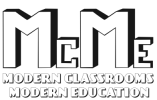 MODERN CLASSROOMS, MODERN EDUCATION MODERN CLASSROOMS, MODERN EDUCATION Primary school BeltinciTEACHER: Andreja Ž. KranjecPrimary school BeltinciTEACHER: Andreja Ž. KranjecPrimary school BeltinciTEACHER: Andreja Ž. Kranjeclesson plan: counts of celjelesson plan: counts of celjeresources:   KAHOOT, video, Powerpoint level:  lower secondarylevel:  lower secondaryAge of students: 12-14Age of students: 12-14UNIT: LEGENDSUNIT: LEGENDSGENERAL GOALS: Students will learn about the Counts of Celje from the historical perspective. They will develop their vocabulary and writing skills. GENERAL GOALS: Students will learn about the Counts of Celje from the historical perspective. They will develop their vocabulary and writing skills. GENERAL GOALS: Students will learn about the Counts of Celje from the historical perspective. They will develop their vocabulary and writing skills. VOCABULARY covered during the lesson: Damsel, king, witch, trial, love, tragic, castle, prison, knight…VOCABULARY covered during the lesson: Damsel, king, witch, trial, love, tragic, castle, prison, knight…VOCABULARY covered during the lesson: Damsel, king, witch, trial, love, tragic, castle, prison, knight…REQUIRED PRE KNOWLEDGE: A2 language skillsREQUIRED PRE KNOWLEDGE: A2 language skillsREQUIRED PRE KNOWLEDGE: A2 language skillsSPECIFIC OBJECTIVES (specific skills / information that will be learnt): Students develop vocabulary connected with medieval legends. They learn a true love story that inspired many writers, poets and playwrites.SPECIFIC OBJECTIVES (specific skills / information that will be learnt): Students develop vocabulary connected with medieval legends. They learn a true love story that inspired many writers, poets and playwrites.SPECIFIC OBJECTIVES (specific skills / information that will be learnt): Students develop vocabulary connected with medieval legends. They learn a true love story that inspired many writers, poets and playwrites.MATERIALS NEEDED:Computer, speakers and projector for the presentersComputers or tablets for studentsOTHER MATERIALS NEEDED: (realia, apps or programs):InternetVIDEO CAOUNTS OF CELJEKAHOOT VOCABULARY 1 KAHOOT VOCABULARY 2 KAHOOT COMPREHENSIONPOWERPOINT WRITING GUIDEOTHER MATERIALS NEEDED: (realia, apps or programs):InternetVIDEO CAOUNTS OF CELJEKAHOOT VOCABULARY 1 KAHOOT VOCABULARY 2 KAHOOT COMPREHENSIONPOWERPOINT WRITING GUIDETEACHERSTUDENTLEAD IN (BRAINSTORMING):A teacher asks the students what words they expect will appear in a love story that happened in the middle ages and writes them on the board if necessary.  DIGITAL LESSONVIDEO  - Students watch the video about the Counts of Celje. KAHOOT VOCABULARY 1 Students practice vocabulary covered in the story.KAHOOT VOCABULARY 2 Students practice vocabulary covered in the story.After  this point the teacher can play the video again.KAHOOT COMPREHENSION  Students answer the questions that will check their understanding of the story. TEST – WRITING SKILLSStudents take a POWERPOINT WRITING GUIDE to write down the legend.CLOSURE:Students say the story in their own words.They vote who is their favourite and least favourite character in the story.They say which part of the story was their favourite.Students talk about what they know.Students watch and listen.Students play the quizes in small group or in couple (it depends on the number of available computers or, if not available at all, on the other devices such as tablets or cell-phones)Students write down the story. They can use notebooks or computers.Students actively participate in a discussion and answer their questions, if possible they justify their choice.